324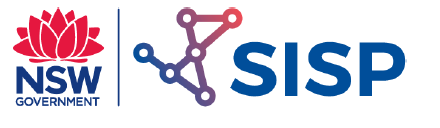 Friction Concepts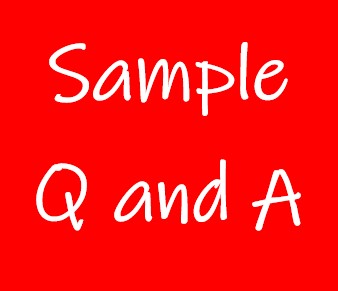 Exercise 1C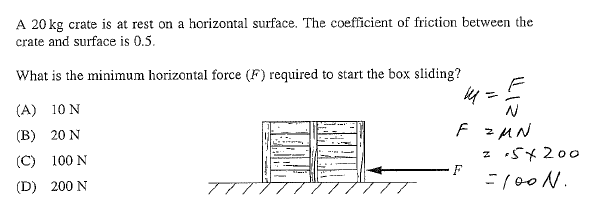 Exercise 2B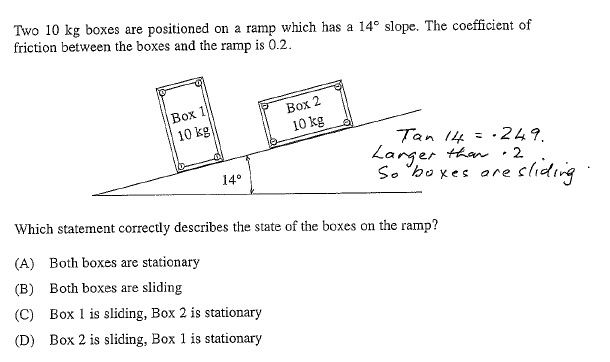 Exercise 3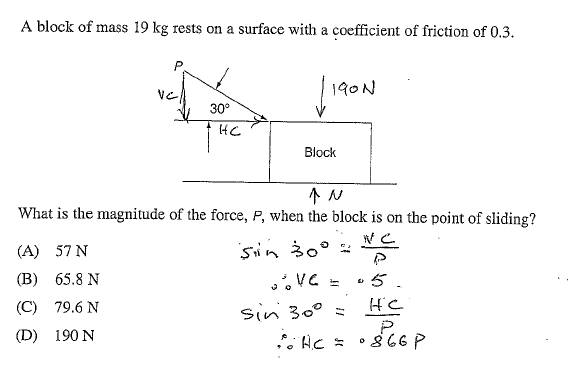 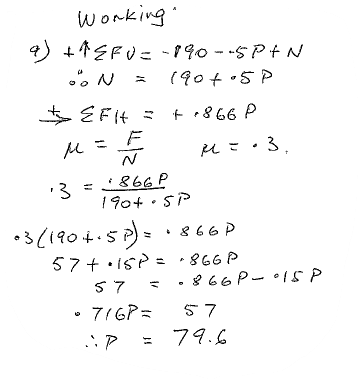 Exercise 4 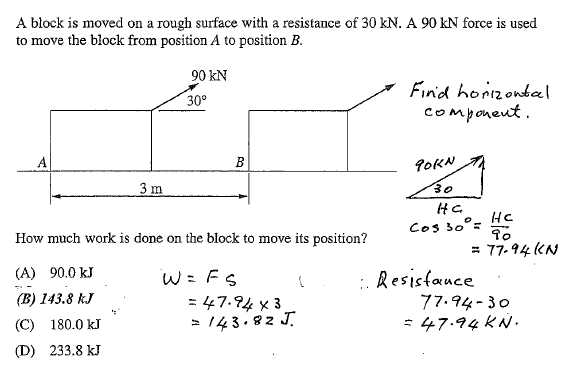 Exercise 5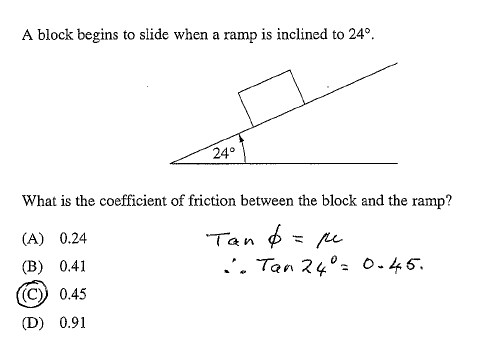 Exercise 6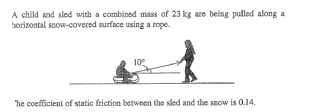 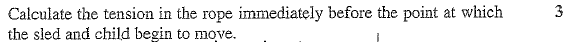 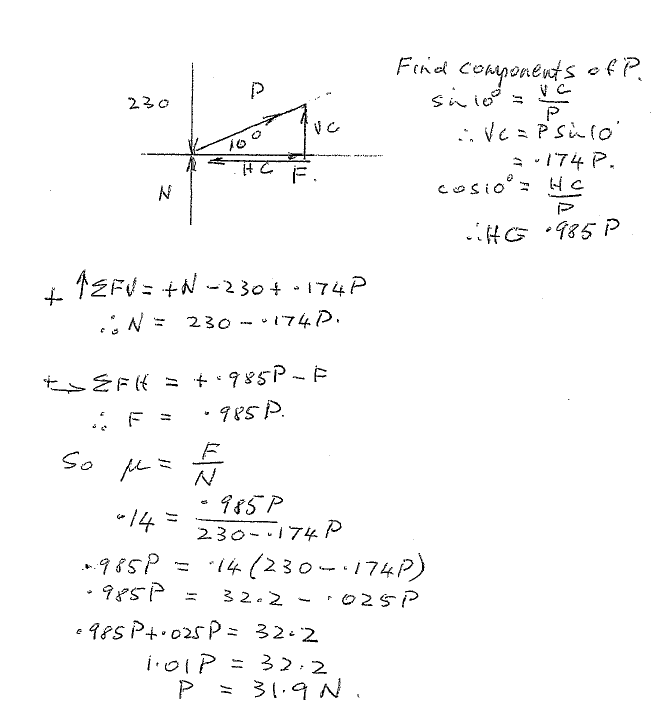 Exercise 6 (Continued) 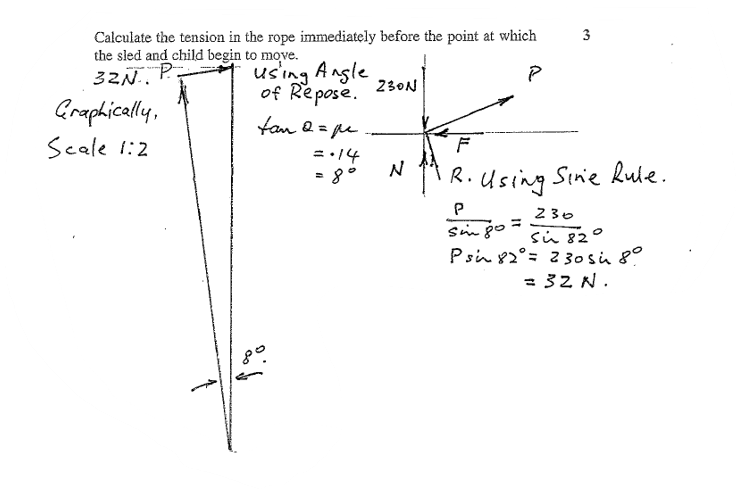 Exercise 7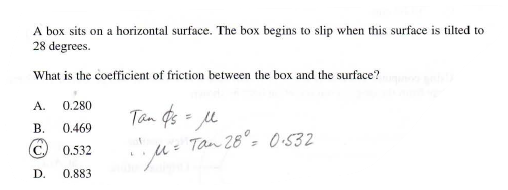 Exercise 8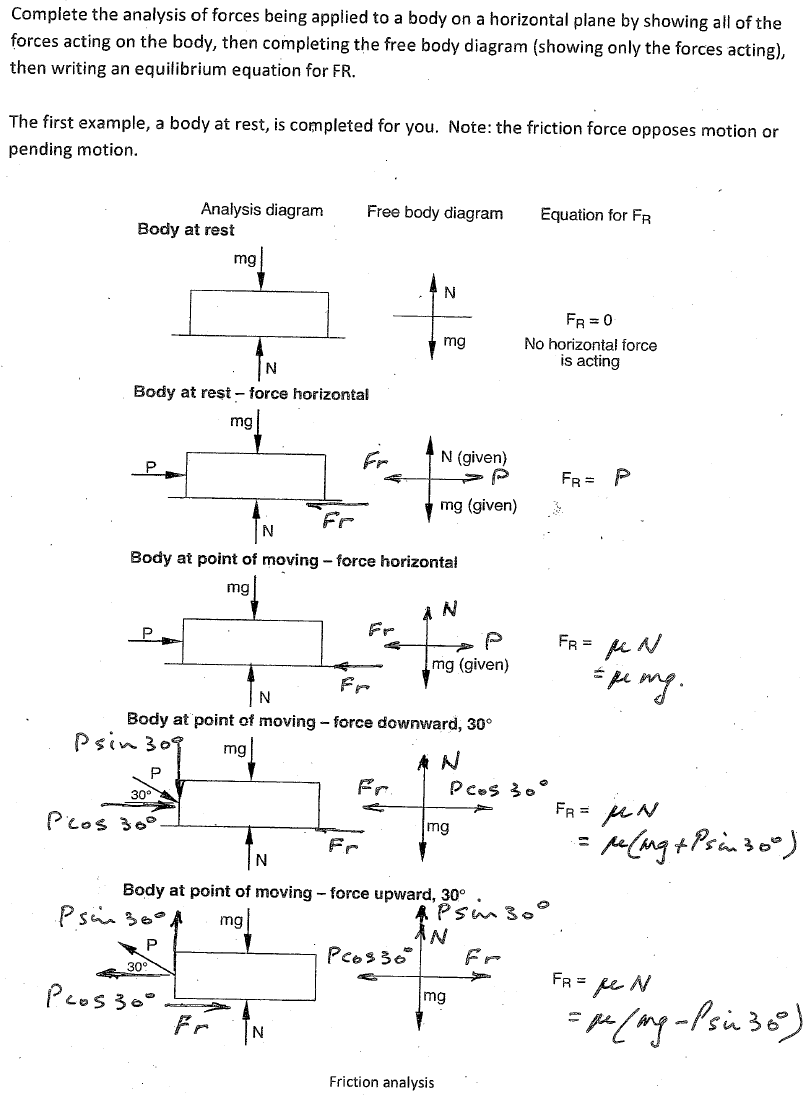 Exercise 8 (Continued) 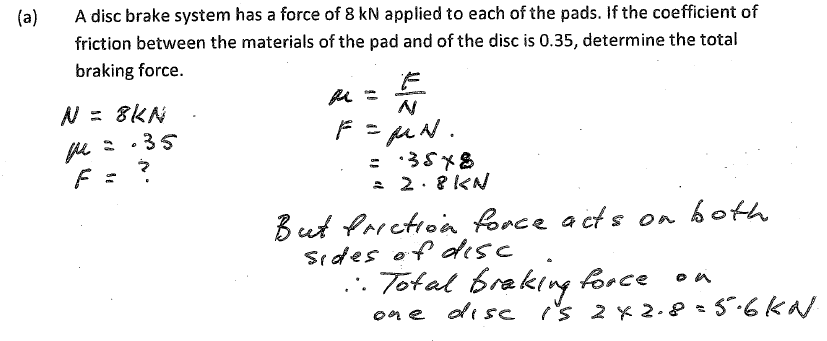 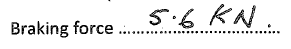 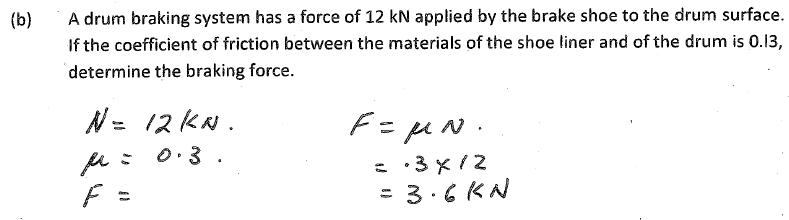 Exercise 8 (Continued) 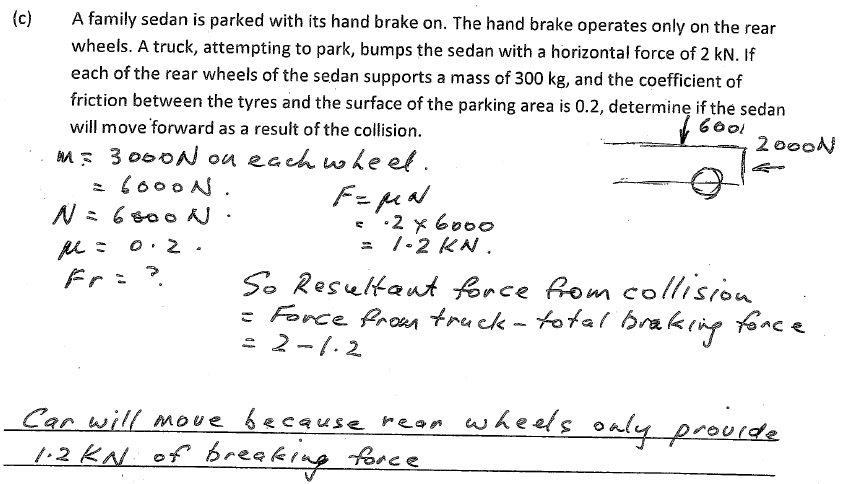 Exercise 9 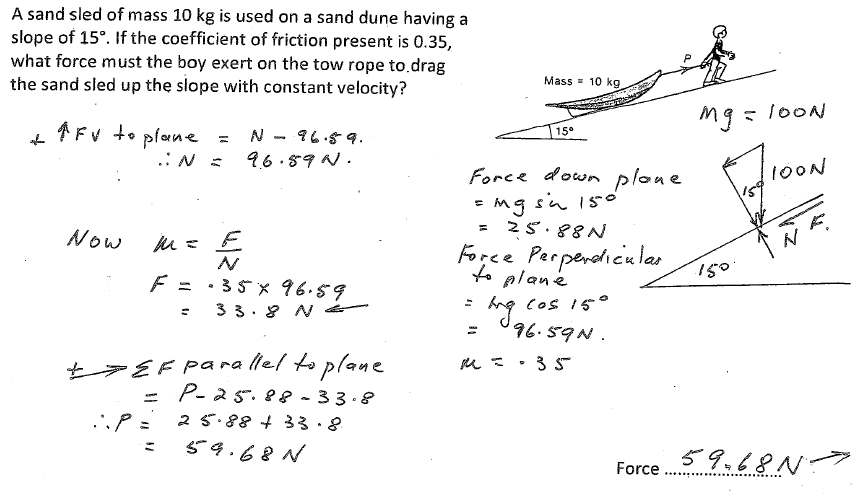 Exercise 10 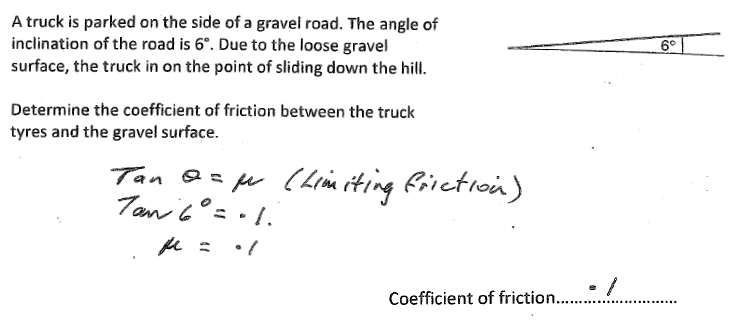 Exercise 11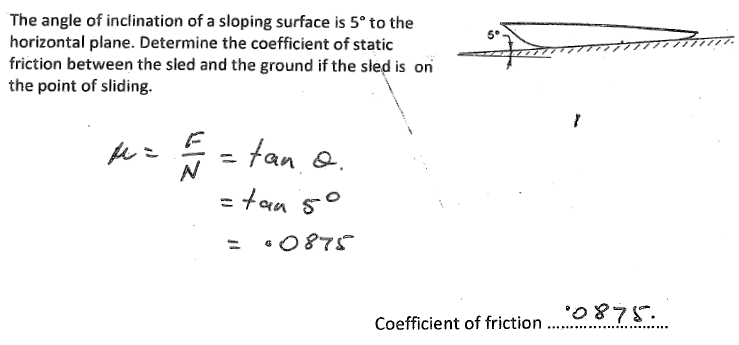 Exercise 12 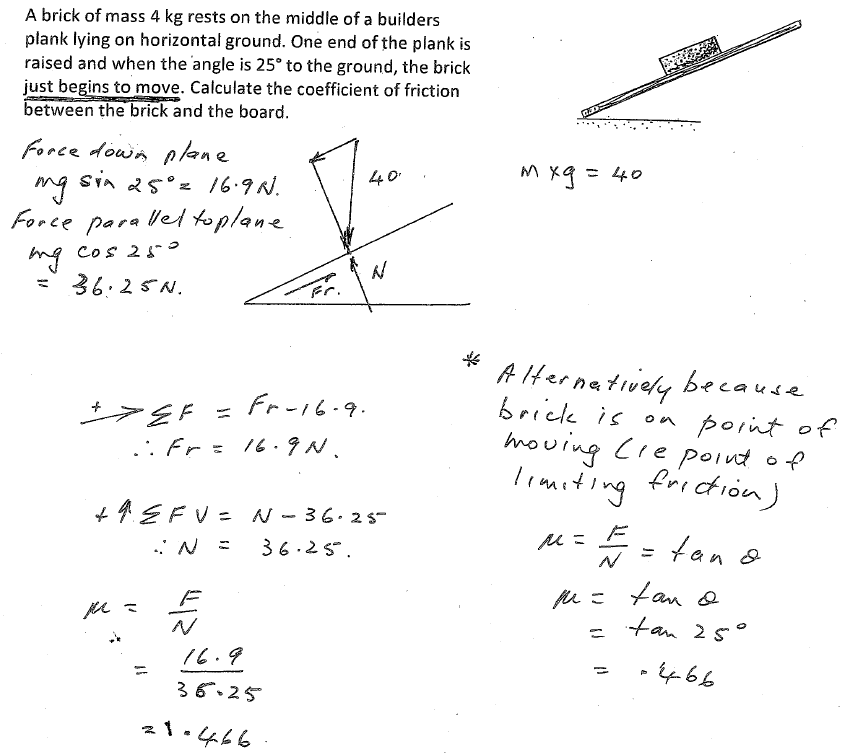 Exercise 13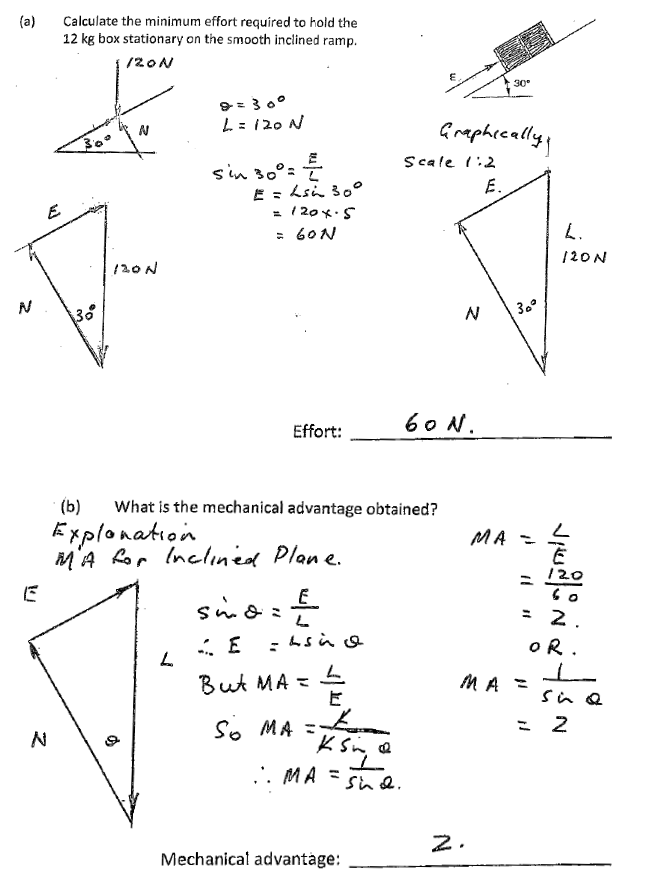 Exercise 14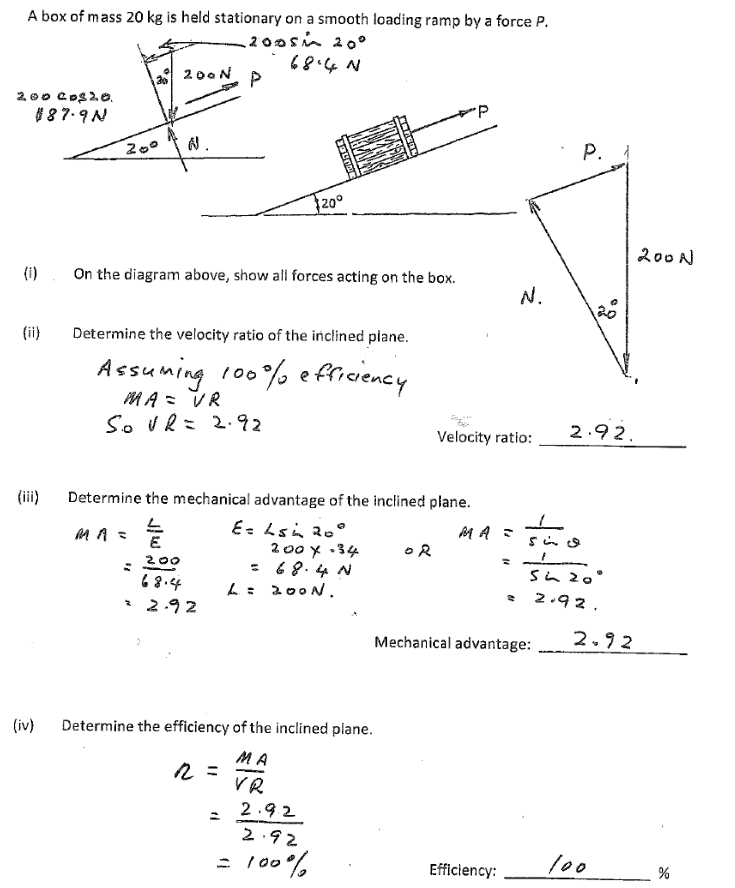 